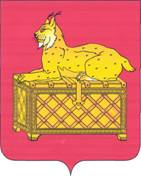 РОССИЙСКАЯ ФЕДЕРАЦИЯИРКУТСКАЯ ОБЛАСТЬ БОДАЙБИНСКИЙ РАЙОНДУМА Г.БОДАЙБО И РАЙОНАР Е Ш Е Н И ЕОб утверждении местных нормативовградостроительного проектированиямуниципального образования г.Бодайбо и района   Рассмотрев представленные администрацией г.Бодайбо и района местные нормативы градостроительного проектирования муниципального образования г. Бодайбо и района, руководствуясь ст. 29.4 Градостроительного кодекса Российской Федерации, ст. 15 Федерального закона от 06.10.2003 № 131-ФЗ «Об общих принципах организации местного самоуправления в Российской Федерации», Порядком подготовки, утверждения местных нормативов градостроительного проектирования муниципального образования   г. Бодайбо и района и внесения изменений в них, утвержденным постановлением администрации г. Бодайбо и района от 29.07.2015 № 157-пп, ст. 23 Устава муниципального образования г. Бодайбо и района, Дума г. Бодайбо и района РЕШИЛА:1. Утвердить местные нормативы градостроительного проектирования муниципального образования г. Бодайбо и района (Приложение № 1 и Приложение № 2).Мэр г. Бодайбо и района                                                                          Е.Ю. Юмашевг. Бодайбо«11» февраля 2016 г.№ 3 - па 